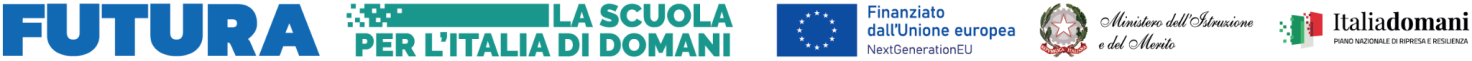 Allegato 1 — Istanza di partecipazioneTEAM PER LA PREVENZIONE DELLA DISPERSIONE SCOLASTICAIl/la sottoscritto/a  in qualità di docente interno a tempo indeterminatoCHIEDEdi partecipare alla selezione personale per il “ team per la prevenzione della dispersione scolastica” CONSAPEVOLE delle sanzioni penali richiamate dall’art. 76 del D.P.R. 28/12/2000 n. 445, in caso di dichiarazioni mendaci e della decadenza dei benefici eventualmente conseguenti al provvedimento emanato sulla base di dichiarazioni non veritiere, di cui all’art. 75 del D.P.R. 28/12/2000 n. 445 ai sensi e per gli effetti dell’art. 47 del citato D.P.R. 445/2000, sotto la propria responsabilitàDICHIARAi seguenti incarichi/titoli valutabili:Dettaglio incarichiDettaglio master, corsiCalcolo punteggioPrivacyIl/la sottoscritto/a con la presente, ai sensi del Regolamento Europeo GDPR UE 2016/679, AUTORIZZA l’Istituto  al trattamento, anche con l’ausilio di mezzi informatici e telematici, dei dati personali forniti dal sottoscritto; prende inoltre atto che, ai sensi del Regolamento Europeo GDPR UE 2016/679, titolare del trattamento dei dati è l’Istituto sopra citato e che il sottoscritto potrà esercitare, in qualunque momento, tutti i diritti di accesso ai propri dati personali previsti dal sopra citato Regolamento UE (ivi inclusi, a titolo esemplificativo e non esaustivo, il diritto di ottenere la conferma dell’esistenza degli stessi, conoscerne il contenuto e le finalità e modalità di trattamento, verificarne l’esattezza, richiedere eventuali integrazioni, modifiche e/o la cancellazione, nonché l’opposizione al trattamento degli stessi).Si allega Curriculum Vitae in formato europeo.Data _________________________Firma ____________________________________CognomeNomeCodice fiscaleTipologia incaricoAnno scolasticoMaster, Corso perfezionamento, formazioneSoggetto organizzatoreDurataData conseguimento attestato Incarichi/Titoli valutabiliPunti (compilazione a cura del Docente)Incarico come Funzione strumentale presso Istituto Superiore di Feltre negli ultimi tre anni scolastici Incarico come membro del NIV (Nucleo Interno di Valutazione)  presso Istituto Superiore di Feltre negli ultimi tre anni scolastici Incarico di Progettista in PON relativi al contrasto alla dispersione scolasticaIncarico come Referente di Istituto relativi a: Orientamento, riorientamento,spazio-ascolto, INVALSI, PCTO, negli ultimi tre anni scolasticiMaster universitari inerenti all’inclusione, all’orientamento, al  contrasto alla dispersioneCorsi di perfezionamento universitari biennali inerenti all’inclusione, all’orientamento, al  contrasto alla dispersionePartecipazione a corsi di formazione non obbligatori relativi all’inclusione, all’orientamento, al  contrasto alla dispersione della durata di almeno 10 ore, organizzati dal MIUR, enti accreditati dal MIUR, istituzioni scolastiche o reti di istituzioni scolastiche